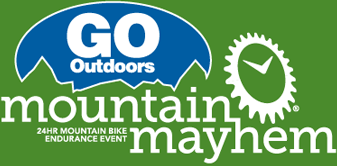 16 & 17 YEAR OLD PARENTAL CONSENT FORMThis form must be completed, printed and signed by a parent or guardian and presented at registration in order that they can ride.Medical InformationPlease make a note below and provide any information required about medical conditions you feel we need to know about, eg. asthma or any allergies. If you have any concerns about your child participating in any form of physical activity, then please consult your GP before giving permission for your child to take part in Mountain Mayhem.
ConsentSign below to confirm you consent to the above-named participant entering Mountain Mayhem.Name 
Date (dd/mm/yy)
Signed: Participant DetailsName 
Surname
DOB (dd/mm/yy)
Sex 
MaleFemaleEmail Address
Address
Emergency Contacts Name(s) 

Contact Telephone(s)

Relationship to Participant 